Publicado en  Madrid, 30 de septiembre el 30/09/2015 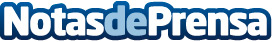 Nace el LovebrandingTras unos fructuosos meses de gestación, la familia K’Moon se complace en anunciarles el nacimiento de su primogénito: El LoveBranding.Datos de contacto:KARLA VÁZQUEZResponsable de Prensa696955794Nota de prensa publicada en: https://www.notasdeprensa.es/nace-el-lovebranding_1 Categorias: Comunicación Marketing Madrid http://www.notasdeprensa.es